Совет сельского поселения Акмурунский сельсовет муниципального района Баймакский район Республики БашкортостанРЕШЕНИЕ«26» ноябрь                   № 119                  «26» ноября 2018гОб утверждении Правил размещения и эксплуатации объектов праздничного или тематического оформления на территории сельского поселения Акмурунский сельсовет муниципального района Баймакский район  Республики БашкортостанВ соответствии с Гражданским кодексом Российской Федерации, Жилищным кодексом Российской Федерации, Федеральным законом от 6 октября 2003г. № 131-ФЗ «Об общих принципах организации местного самоуправления в Российской Федерации», Кодексом Республики Башкортостан об административных правонарушениях от 23.06.2011г. № 413-з, Совет сельского поселения Акмурунский сельсовет муниципального района Баймакский район Республики Башкортостан РЕШИЛ:1. Утвердить Правила размещения и эксплуатации объектов праздничного или тематического оформления на территории сельского поселения Акмурунский сельсовет муниципального района Баймакский район Республики Башкортостан.2. Обнародовать настоящее решение на информационном стенде в здании администрации сельского поселения Акмурунский сельсовет муниципального района Баймакский район Республики Башкортостан, а также на официальном сайте сельского поселения Акмурунский сельсовет муниципального района Баймакский район Республики Башкортостан в информационно-телекоммуникационной сети «Интернет».3. Настоящее решение вступает в силу со дня его обнародования. Глава сельского поселения                                                                 Абубакиров М.ААкмурунский сельсоветмуниципального районаБаймакский районРеспублики Башкортостан                                                                                                                                   Приложениек решению Советасельского поселенияАкмурунский сельсоветмуниципального районаБаймакский районРеспублики Башкортостанот 26.11.2018 года № 119Правила размещения и эксплуатации объектов праздничного или тематического оформления в сельском поселении Акмурунскийсельсовет муниципального района Баймакский район Республики Башкортостан1. Настоящие  Правила устанавливают порядок размещения и эксплуатации объектов праздничного или тематического оформления на территории   сельского поселения Акмурунский сельсовет муниципального района Баймакский район Республики Башкортостан (далее – сельское поселение).2. Праздничное оформление на территории сельского поселения выполняются по распоряжению Администрации сельского поселения Акмурунский сельсовет муниципального района Баймакский район Республики Башкортостан (далее – Администрация сельского поселения) на период проведения государственных праздников, мероприятий, связанных со знаменательными событиями.Оформление зданий, сооружений осуществляется их владельцами в рамках концепции (программы) праздничного оформления территории сельского поселения.3. В праздничное оформление включается:3.1. вывеска государственных флагов, лозунгов, гирлянд, панно;3.2. установка декоративных элементов и композиций, стендов;3.3. устройство праздничной иллюминации.4. Порядок утверждения о программе мероприятий, схемы размещения объектов и элементов праздничного оформления определяется постановлением Администрации сельского поселения.5. При изготовлении и установке элементов праздничного оформления запрещается снимать, повреждать и ухудшать видимость технических средств регулирования дорожного движения.6.  Правила обязательны для исполнения юридическими и физическими лицами независимо от форм собственности.7. Ответственность за нарушение Правил размещение и эксплуатацию объектов праздничного или тематического оформления на территории   сельского поселения, а также нарушения сроков демонтажа после завершения праздничных мероприятий, несут владельцы зданий и сооружений.БАШ?ОРТОСТАН  РЕСПУБЛИКА№ЫБАЙМА? РАЙОНЫМУНИЦИПАЛЬ РАЙОНЫНЫ*АKМОРОН АУЫЛ СОВЕТЫАУЫЛ  БИЛ»М»№Е                        ХАКИМИ»ТЕ453653, Башкортостан Республика3ы, Байма7 районы,   А7морон ауылы, Ленин  урамы,  41тел.: 8(34751) 4-34-17, факс 4-33-67www. akmur-sp@yandex.ru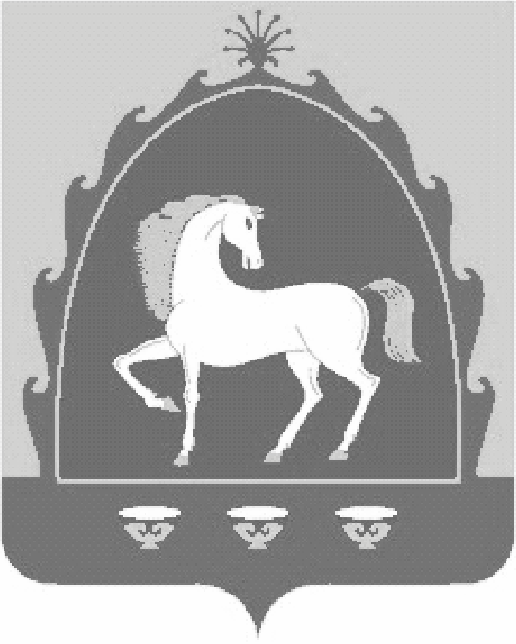 РЕСПУБЛИКА БАШКОРТОСТАНАДМИНИСТРАЦИЯ СЕЛЬСКОГО ПОСЕЛЕНИЯ АКМУРУНСКИЙ СЕЛЬСОВЕТ МУНИЦИПАЛЬНОГО РАЙОНА БАЙМАКСКИЙ РАЙОН 453676, Республика Башкортостан,  Баймакский район,  с. Акмурун, ул. Ленина, 41 тел.: 8(34751) 4-34-17, факс 4-33-67www. akmur-sp@yandex.ru